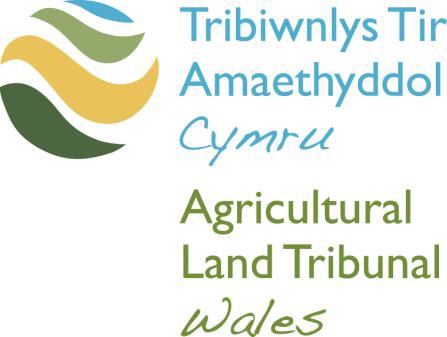 Adran 28 a 30 o Ddeddf Draenio Tir 1991Cais o dan Ddeddf Draenio Tir 1991Mae'r ffurflen gais hon hefyd ar gael yn Saesneg. Cysylltwch â'r Tribiwnlys am fersiwn Saesneg o'r ffurflen hon.Mae’r Tribiwnlys yn derbyn ceisiadau trwy e-bost i AgriculturalLandTribunalWales@llyw.cymru neu trwy gopi caled yn y post.Os ydych chi'n anfon copi caled, dylech anfon y ffurflen gais wedi'i chwblhau gyda'r dogfennau perthnasol i:Tribiwnlys Tir Amaethyddol CymruUned Tribiwnlysoedd CymruBlwch Post 100LlandrindodPowysLD1 9BWOs oes gennych unrhyw gwestiynau, gallwch gysylltu â’r Tribiwnlys trwy e-bost neu ar 0300 025 9809Rydym yn croesawu galwadau yn Gymraeg a Saesneg.Mae Tribiwnlys Tir Amaethyddol Cymru yn croesawu gohebiaeth a galwadau ffôn yn Gymraeg a Saesneg. Mae hyn yn cynnwys cyflwyno ffurflenni, dogfennau a sylwadau ysgrifenedig i'r Tribiwnlys.Adran 1 - Gwybodaeth am yr YmgeisyddAdran 2 – Gwybodaeth am yr YmatebyddAdran 3 – Partïon â BuddA oes unrhyw un a allai fod â budd yng nghanlyniad y cais hwn? Oes		 Nac oes	Os Oes, rhowch y manylion isod.Adran 4 – Manylion y CynrychiolyddA fydd unrhyw un yn gweithredu ar eich rhan? Bydd	 Na fydd	Os Bydd, rhowch y manylion isod. Dylai’r Tribiwnlys anfon rhybuddion a gohebiaeth sy’n ymwneud â’r Cais at y cynrychiolydd uchod yn hytrach nag ataf i.	Adran 5 – Rhesymau am y CaisFi yw perchennog neu feddiannydd y tir canlynol (darparwch gynllun a disgrifiad o’r tir yr effeithir arno, gan gynnwys Rhifau Caeau’r Arolwg Ordnans). Dylai’r cynllun fod ar raddfa 1/1000 neu fwy.	Mae’r tir uchod yn cael ei ddifrodi					Mae gwella draeniad y tir uchod yn cael ei atal		Gan amodau’r manylion ffos a nodir isod. (Darparwch gynllun graddfa 1/100 neu fwy yn dangos lleoliad y ffos mewn perthynas â’r tir cyfagos. Dylid nodi rhifau Arolwg Ordnans a nifer yr erwau ac unrhyw wybodaeth berthnasol arall a ddarperir).Dyma’r gwaith sydd angen ei wneud: Rwy’n gwneud cais am Orchymyn o dan Adran 28 o Ddeddf Draenio Tir 1991 sy’n ei gwneud yn ofynnol i’r Ymatebydd gyflawni’r gwaith gofynnol.				 Er mwyn draenio’r tir dan sylw, bydd angen gwneud y gwaith mewn cysylltiad â’r ffos a grybwyllir uchod; 					 a/neu amnewid neu adeiladu’r ffos a grybwyllir uchod;						 a/neu newid neu gael gwared ar y gwaith draenio mewn perthynas â’r ffos a		                   grybwyllir uchod:Cais o dan Adran 30 Os yw’r Tribiwnlys yn penderfynu peidio â gwneud Gorchymyn o dan Adran 28 rwy’n gwneud cais o dan Adran 30 o’r cyfryw Ddeddf am Orchymyn yn fy awdurdodi i wneud y gwaith gofynnol. Rwy’n gofyn i’r cyfryw Orchymyn fy awdurdodi [neu’r person y mae gofyn iddo wneud y gwaith dan sylw] i gael mynediad i’r tir i’r graddau sy’n angenrheidiol I wneud y gwaith dan sylw.Adran 6 – Datganiad o’r GwirCredaf (mae’r Ymgeisydd yn credu) fod y ffeithiau a nodir yn y ddogfen hon yn wir. Rwyf wedi fy awdurdodi’n briodol gan yr Ymgeisydd i lofnodi’r datganiad hwn1. Dewis Iaith A fyddai'n well gennych ohebu â ni yn:Cymraeg 			Saesneg 			Y ddwy iaith			A fyddai’n well gennych gyfathrebu â ni ar lafar yn:Cymraeg 			Saesneg 			Y ddwy iaith			A fyddai’n well gennych siarad Cymraeg neu Saesneg yn eich Gwrandawiad Tribiwnlys?Cymraeg 			Saesneg 			Y ddwy iaith			2. Ieithoedd a SiaredirPa ieithoedd ydych chi'n eu defnyddio i gyfathrebu? (ticiwch bob un sy'n berthnasol)Cymraeg 			Saesneg			Arall (nodwch os 		gwelwch yn dda)3. Rydym am gefnogi'r defnydd o'r Gymraeg yn y Tribiwnlysoedd. Os ydych chi'n gallu siarad Cymraeg, ac wedi nodi Saesneg fel eich dewis iaith, oes yna reswm penodol pam eich bod chi wedi dewis cyfathrebu yn Saesneg? (Ni fydd eich ateb yn effeithio ar sylwedd eich achos mewn unrhyw ffordd) Enw LlawnCyfeiriad (gan gynnwys Cod Post)Rhif FfônCyberian E-bostEnw LlawnCyfeiriad (gan gynnwys Cod Post)Rhif FfônCyfeiriad E-bostEnw LlawnCyfeiriad (gan gynnwys Cod Post)Rhif FfônY rhesymau pam mae gan y person a enwir uchod fuddEnw LlawnCyfeiriad (gan gynnwys Cod Post)Rhif FfônCyfeiriad E-bostProffesiwnEnw LlawnEnw Cyfreithiwr/Cwmni Asiantau’r Ymgeisydd os yn gymwysDyddiadLlofnod